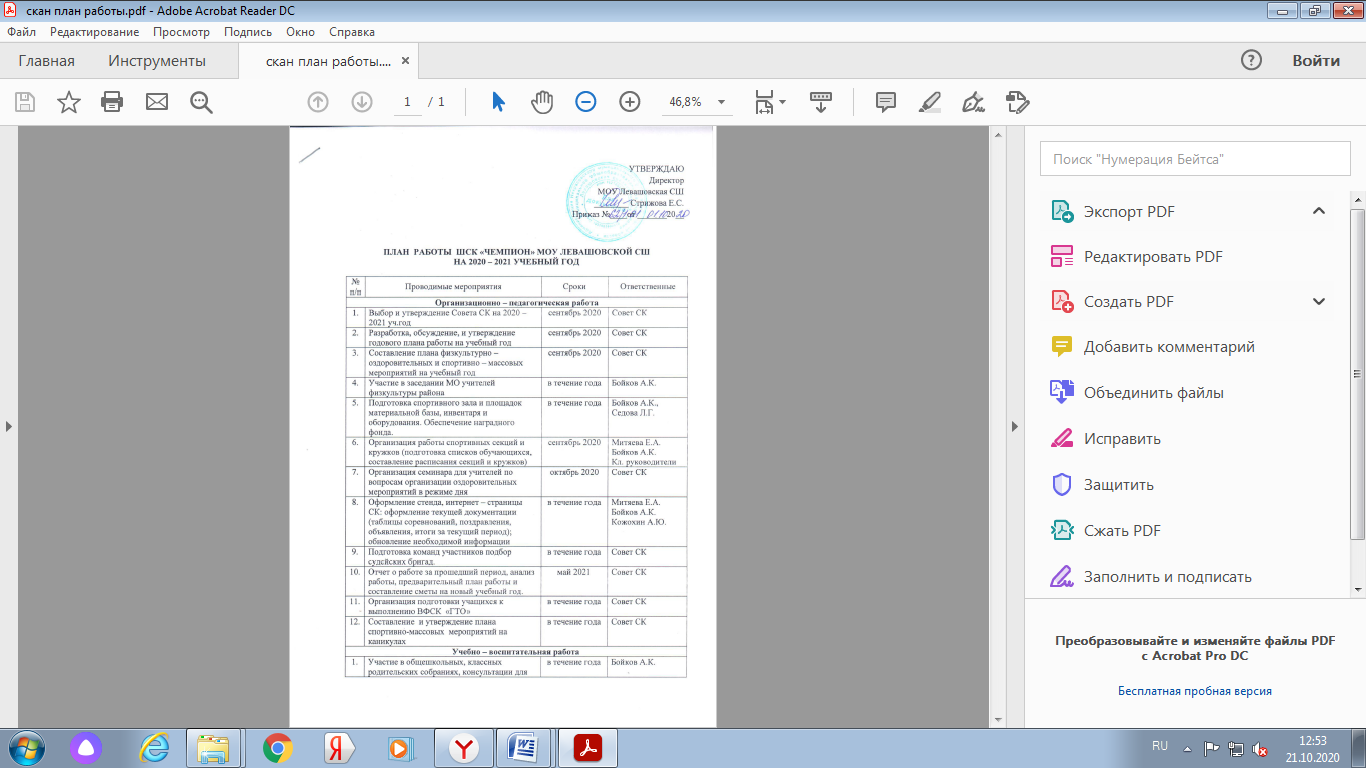 Учебно – воспитательная работаУчебно – воспитательная работаУчебно – воспитательная работаУчебно – воспитательная работа1.Участие в общешкольных, классных родительских собраниях, консультации для родителей. Привлечение родителей к участию в спортивно – массовых мероприятиях в качестве участников, судей, группы поддержкив течение годаБойков А.К.2.Организация и проведение спортивно – массовых мероприятий и праздников (согласно плана)в течение годаСовет СК3.Проведение бесед   о подготовке  к выполнению  ВФСК «ГТО»  и  о его значениисентябрь 2020январь 2021Совет СКБойков А.К.4.Организации  подвижных игр на переменах и подготовка команд  к школьным спортивно-массовым мероприятиямв течение годаСовет СКБойков А.К.5.Организация классных часов о здоровом образе жизни и значении занятий физическими упражнениямив течение годаСовет СКБойков А.К.6.Оказание помощи классным руководителям в проведении туристических походовсентябрь 2020-май 2021Совет СКБойков А.К.Методическая работаМетодическая работаМетодическая работаМетодическая работа1.Посещение семинаров для руководителей спортивных клубов, тренеров по физическому воспитаниюв течение годаБойков А.К.2.Посещение курсов повышения квалификациипо необходимостиБойков А.К.3.Изучение документации, регламентирующей деятельность спортивных клубов, организацийБойков А.К.Митяева Е.А.4.Посещение занятий спортивных секцийв течение годаМитяева Е.А.Спортивно – массовая работаСпортивно – массовая работаСпортивно – массовая работаСпортивно – массовая работа1.Составление и утверждение плана спортивно-массовых мероприятийсентябрьСовет СК2.Составление положений для проведения спортивно – массовых мероприятийв течение годаБойков А.К.Митяева Е.А.3.Организация и проведение внутриклубных соревнований и спортивных праздниковв течение годаСовет СК4.Составление и утверждение календарно – тематических планов тренировочных занятий на учебный годсентябрьБойков А.К.Контроль  и руководствоКонтроль  и руководствоКонтроль  и руководствоКонтроль  и руководство1.Проверка учебно – тренировочных занятийв течение годаМитяева Е.А.2.Анализ хода выполнения поставленных задач и проведения спортивно – массовых мероприятий в течение годаМитяева Е.А.3.Корректировка работы клубав течение годаСовет СКФинансово – хозяйственная деятельностьФинансово – хозяйственная деятельностьФинансово – хозяйственная деятельностьФинансово – хозяйственная деятельность1.Приобретение спортивного инвентаря, призов, наградных материаловв течение годаСовет СКСедова Л.Г.2.Оформление стенда спортклубадекабрь, апрельСовет СК3.Ремонт простейшего оборудования, лыжного инвентаря силами учащихся и учителейв течение годаСовет СКУборка территории спортивной площадки и школьного стадионасентябрьмай Седова Л.Г.Кл.руководители